Приложение 1к Временному порядку изготовления и распространения официальных копий нормативных документов в области стандартизации, метрологии и сертификации, на бумажных носителях, на территории Донецкой Народной Республики (пункт 5.2.)Образец оформления титульного листа официальной копии нормативного документа в области стандартизации, сертификации, метрологии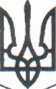 НАЦІОНАЛЬНИЙ СТАНДАРТ УКРАЇНИВступительный элемент (групповое название)ОСНОВНОЙ ЭЛЕМЕНТ(ОБЪЕКТ СТАНДАРТИЗАЦИИ)Дополнительный элемент
(вид стандарта или название части)ДСТУ НННН-1:2002Издание официальное